FOI 6337 Q1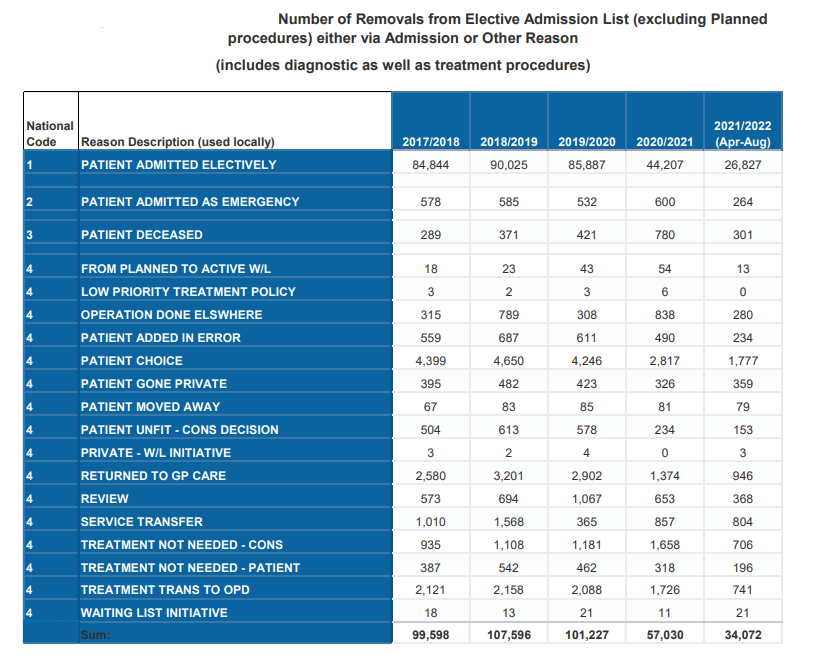 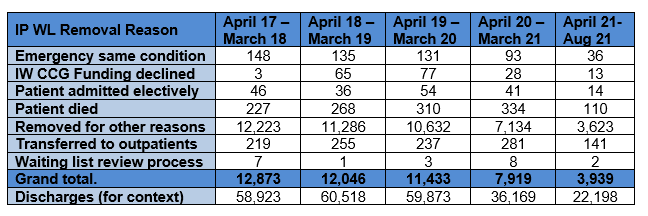 Questions2017-182018-192019-202020-21April-August 2021The number of pathways on the trust’s elective waiting list(s) at the beginning of the period (also known as incomplete pathways).The number of times during the period a pathway (person/instance) has been removed from that/those lists.A breakdown of the number of reasons for the removals, for all the reasons held/recorded, including for the reason that the person died.Reference / examples below for providing responseReference / examples below for providing responseReference / examples below for providing responseReference / examples below for providing responseReference / examples below for providing response